花蓮縣花蓮市明廉國民小學111學年度第2學期課內社團成果報告社團名稱： 棋藝社年級： 三年級成果照片：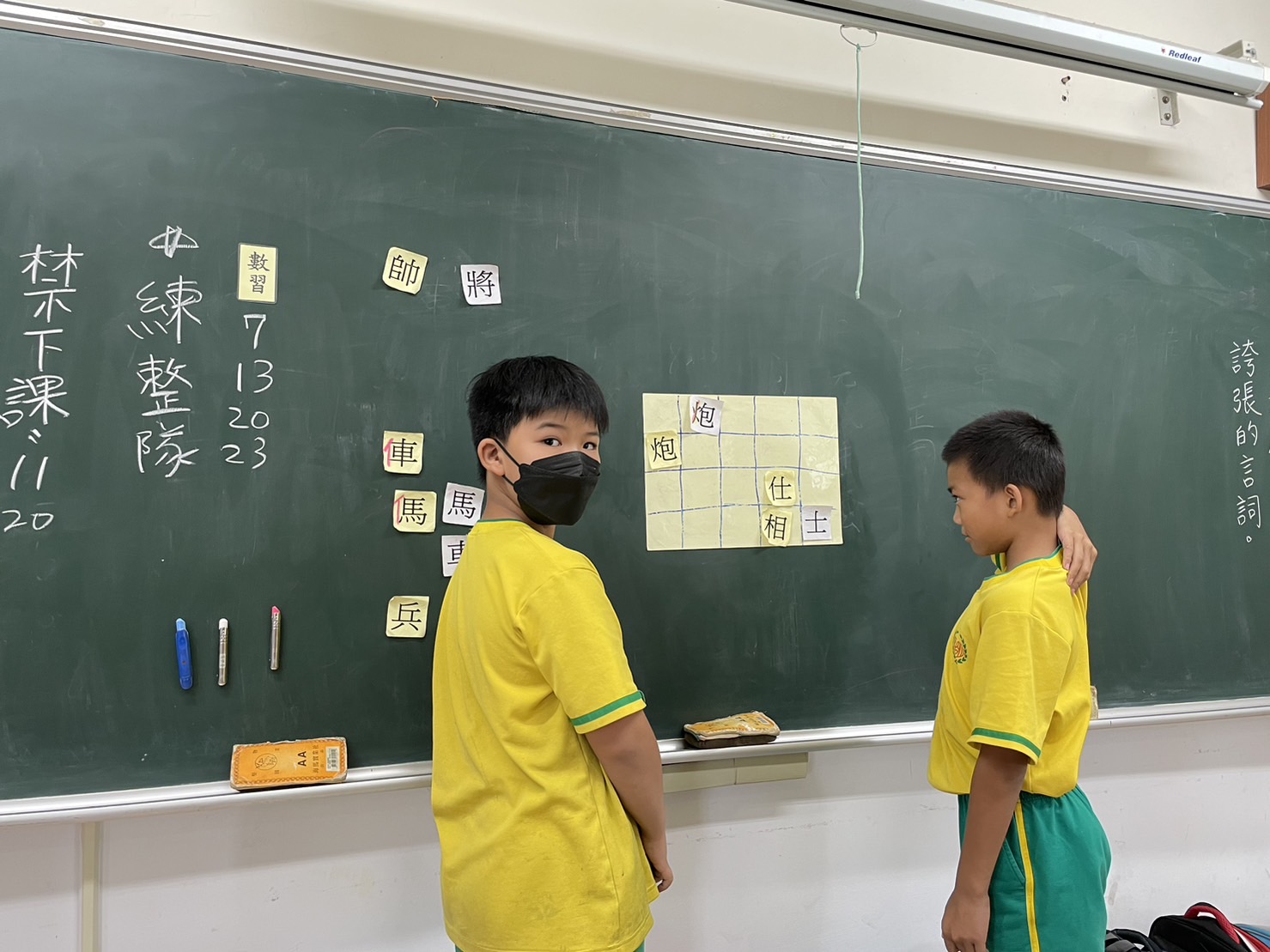 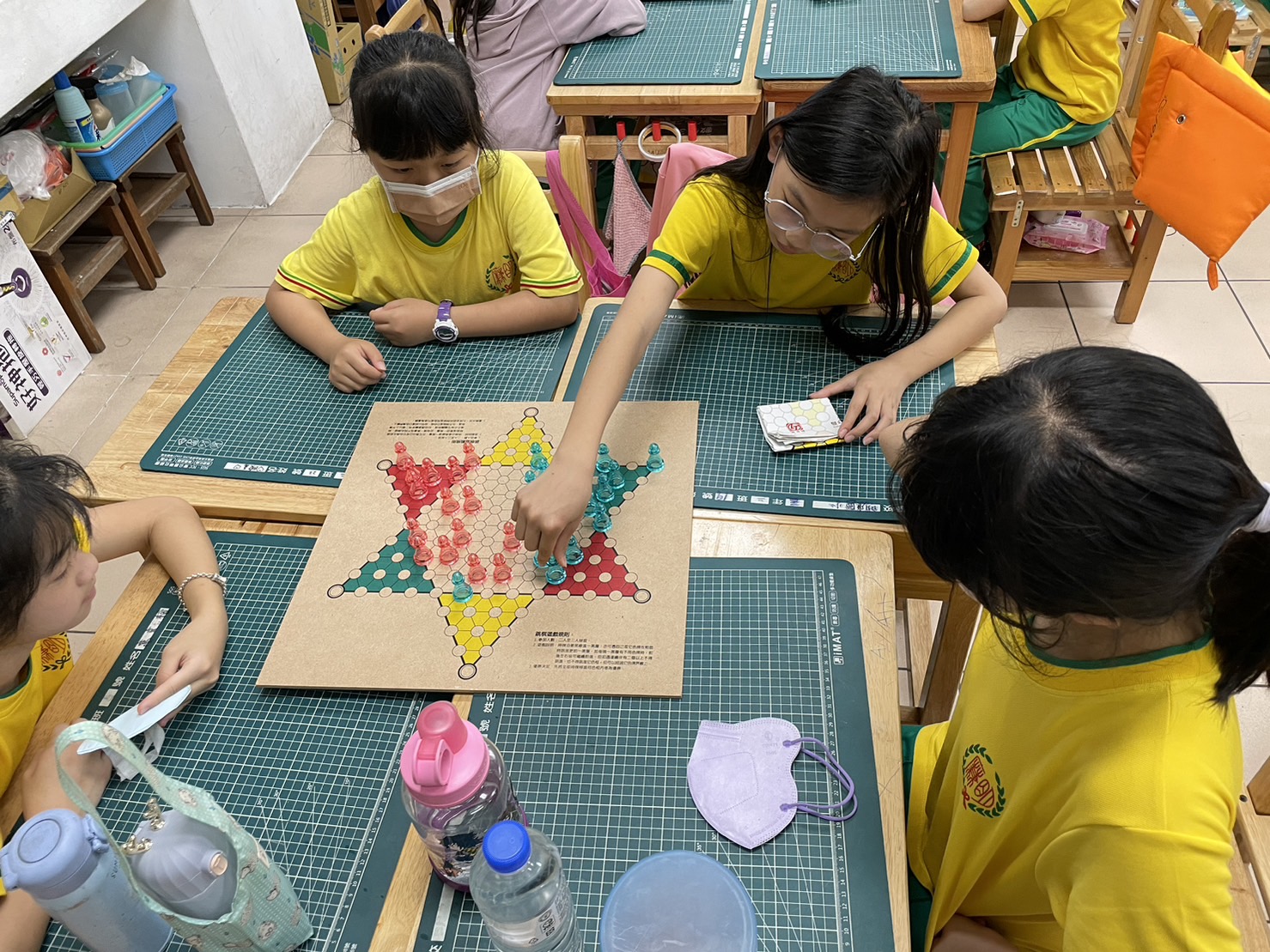 圖片說明：學生上台示範練習圖片說明：學生練習下跳棋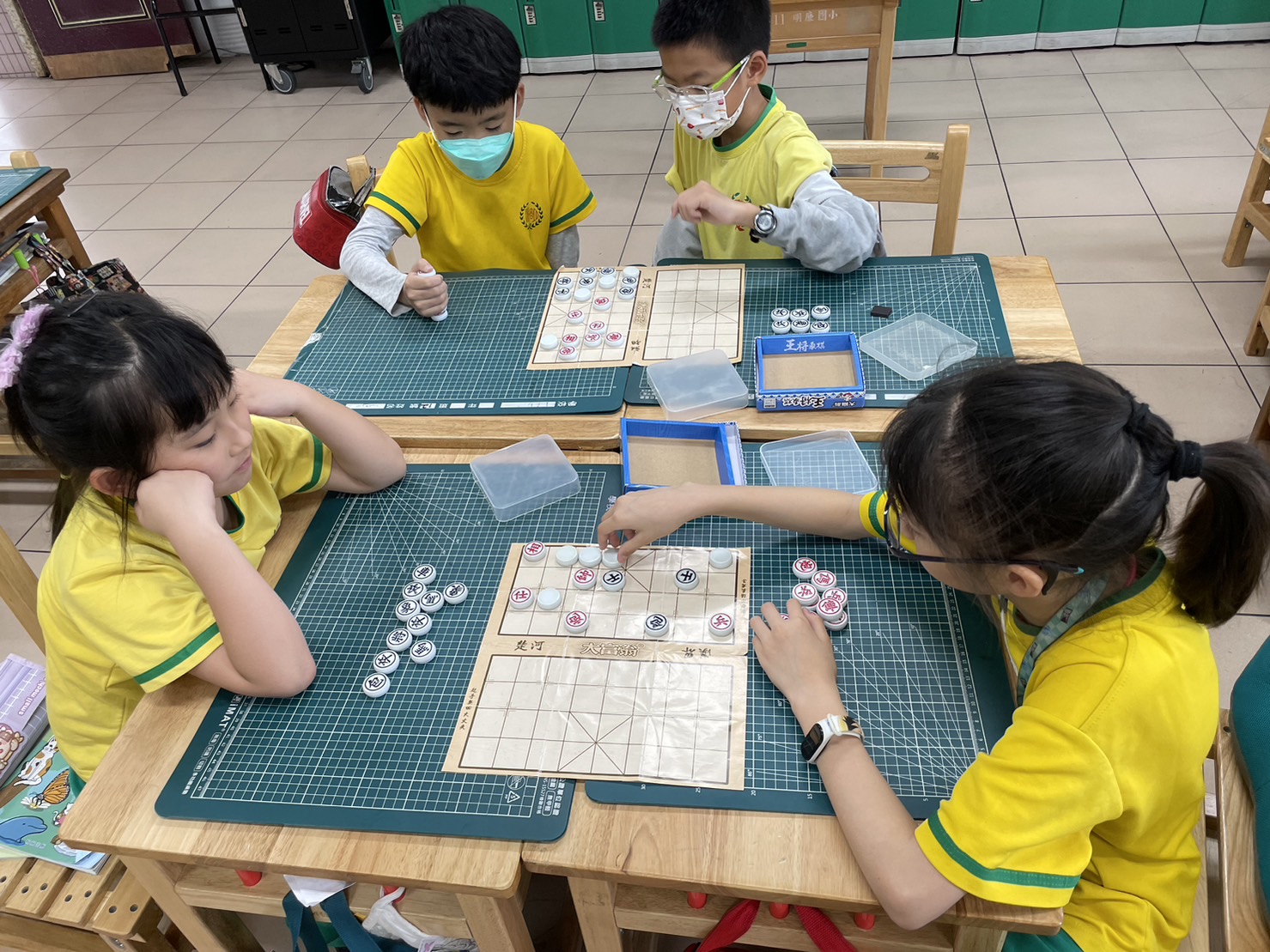 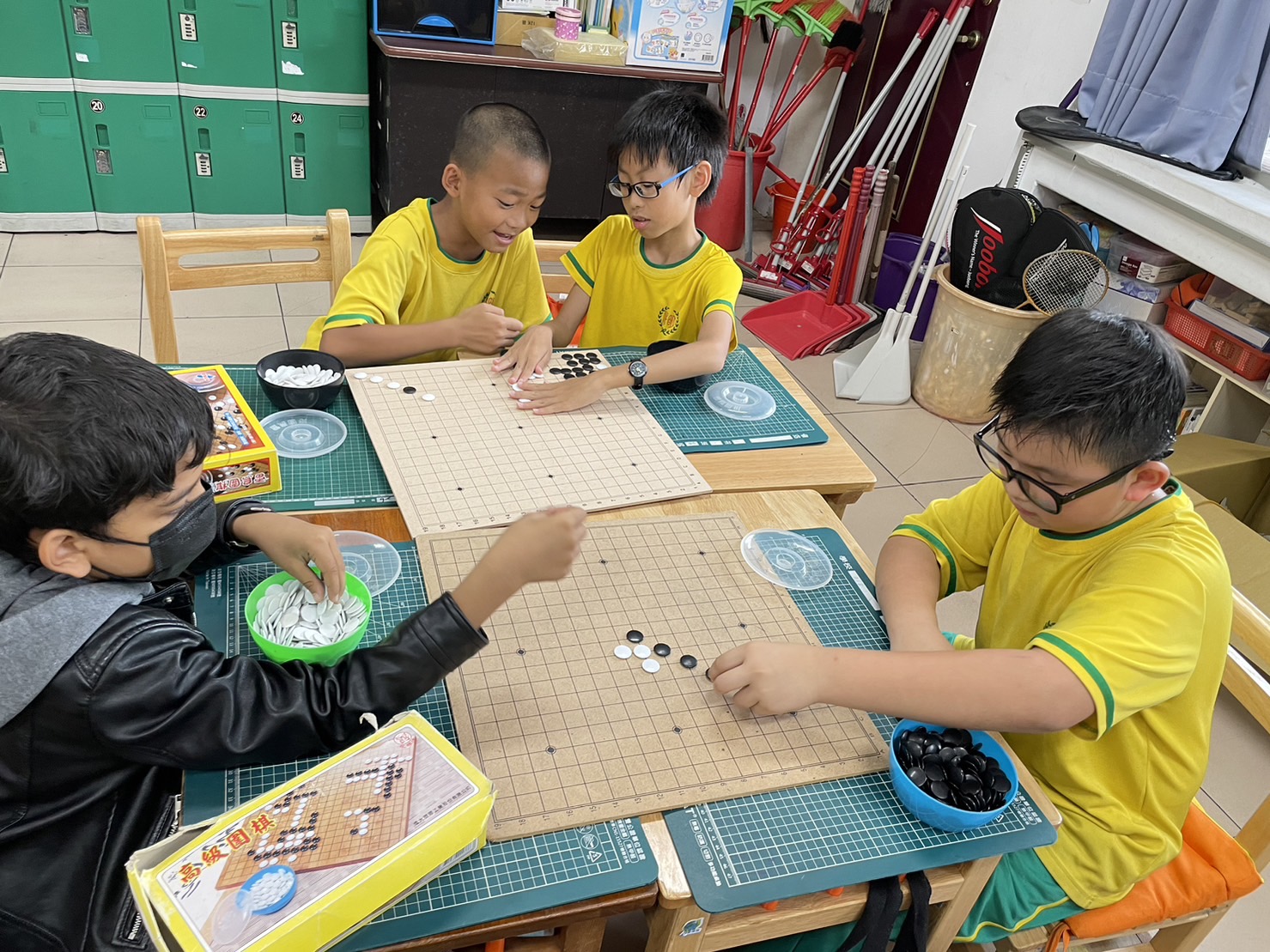 圖片說明：學生練習下象棋圖片說明： 學生練習下五子棋